Name ____________________________________________________________ Date __________________________________________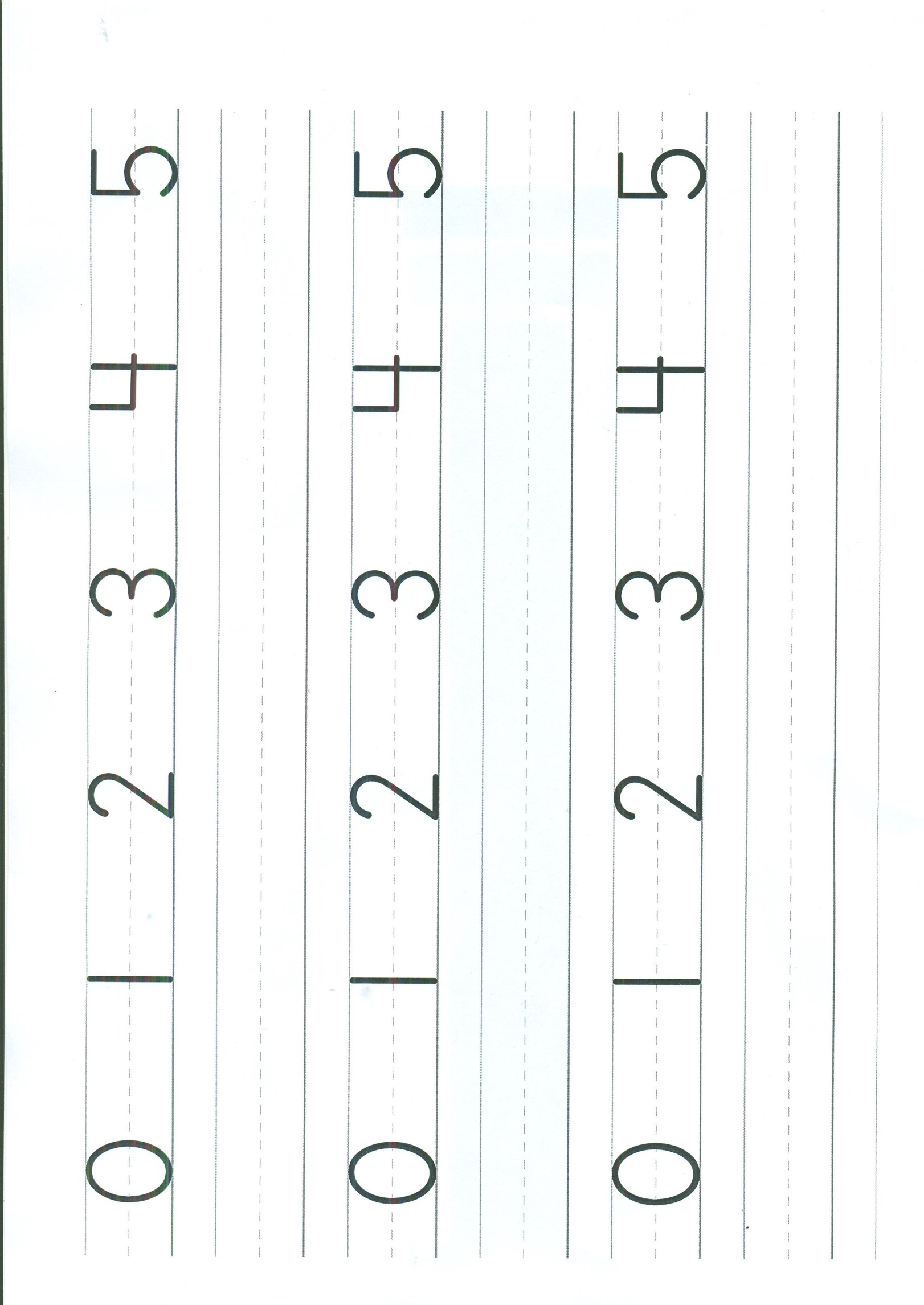 